Matilda       -naar Roald Dahl-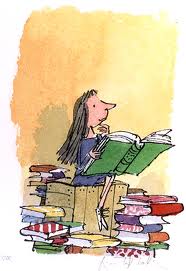 Toneelstuk voor klas 5/6vrije school Vuurvogelschooljaar 2013-2014bewerkt naar het origineel door Lex BosBedrijf  1 : De boekenwurmVerteller :  Weet je wat zo raar is aan vaders en moeders? Al is hun eigen kind het walgelijkste mormel, dan blijven zij er nog van overtuigd dat hij of zij fantastisch is. Juffen en meesters hebben daar veel onder te lijden. Maar zij zetten hen dat meestal wel betaald wanneer het tijd is voor het getuigschrift. Als ik onderwijzer was, zou ik bij voorbeeld tegen zulke liefhebbende ouders schrijven : uw zoontje is een volslagen onbenul! Maar zo nu en dan kom je ouders tegen die het tegenovergestelde van hun kind vinden. Dit soort ouders is natuurlijk erger dan de trotse ouders. Meneer en mevrouw Wurmhout waren zulke ouders. Zij hadden een zoon die Michiel heette en een dochter Matilda. Matilda vonden zij lastig, zoals je een korstje op je hand lastig vindt en het liefst weg wil krabben. Het liefst wilden zij hun dochter Matilda ook wegkrabben. Zij hadden niet in de gaten dat Matilda briljant van geest was. Zij leerde zo snel, dat haar oliedomme ouders dat niet in de gaten hadden en ook niet belangrijk vonden. Toen Matilda 3 was had ze zichzelf leren lezen. Met 4 jaar had ze het enige boek in huis -Koken voor beginners- uit en vroeg ze aan haar vader :Matilda : Pappa, zou u misschien nog een boek voor me willen kopen?Vader :Wat moet je nou weer met een nieuw boek? Matilda : Lezen, pappa.Vader : Wat is er verdorie mis met de televisie. We hebben een prachtige breedbeeld tv en jij moet zo nodig een boek! Verwend nest!Verteller : Bijna iedere middag moest Matilda alleen thuis blijven. Michiel zat op school. Haar vader was op zijn werk en haar moeder ging bingo spelen in een stad 12 km. verderop. Dus besloot Matilda op een middag in haar eentje naar de bibliotheek te gaan.Matilda : Goedemiddag, mag ik hier alstublieft een boek lezen?Mevr. Fens : Eh, ja natuurlijk mag dat.Matilda : Waar staan de kinderboeken?Mevr. Fens : Daar op de onderste plank. Zal ik een kinderboek voor je uitzoeken met veel plaatjes?Matilda : Nee, dank u wel, ik vind het zelf wel.Verteller :  Vanaf die dag was Matilda elke middag in de bibliotheek te vinden. Ze ging stilletjes in een knus hoekje zitten en verslond het ene na het andere boek.Matilda leest boek na boek – stukje muziek erbij?Matilda : Ik weet niet wat ik nu moet lezen. Ik heb alle kinderboeken uit.Mevr. Fens : Je bedoelt dat je alle plaatjes hebt bekeken?Matilda : Ja en ik heb ook alle woorden gelezen.Mevr. Fens : Alle woorden gelezen???? Hoe oud ben jij eigenlijk?Matilda : Vier jaar en drie maanden. Ik zou nu graag een echt goed boek willen lezen. Een beroemd boek dat voor volwassenen is geschreven.Mevr. Fens : Tja, een beroemd boek voor volwassenen voor een meisje van vier …. Probeer dit maar eens.Matilda : Oliver Twist door Charles Dickens. Ja, dat wil ik graag lezen als het mag.Verteller :  Binnen een week had Matilda Oliver Twist uit en de volgende dagen verdiepte ze zich in boeken van Jane Austen, Charlotte Brontë, William Faulkner, Ernest Hemingway, John Steinbeck en George Orwell.Mevr. Fens : Weet je eigenlijk wel dat je bij de bibliotheek ook boeken kunt lenen, zodat je ze thuis kan lezen?Matilda : Nee, dat wist ik niet. Dan wil ik graag deze boeken mee naar huis nemen.Mevr. Fens : Dan zet ik er een stempel in en dan zie je ook op welke datum je het boek weer terug moet geven.Matilda, Dank u wel, ik denk dat ik ze morgen wel uit heb en weer terug kom.Verteller : Haar  kamertje werd nu haar leeszaal. De verhalen namen haar mee naar nieuwe werelden en lieten haar kennis maken met wonderlijke mensen die opwindende levens leidden. Ze voer mee op schepen en raakte verdwaald in de rimboe. Ze ging naar India en Zuid-Afrika, terwijl ze in haar kamertje in een Engels dorp was.Bedrijf  2 : Meneer Wurmhout, de grote autohandelaarVader : Jij weet niet Michiel dat ik mijn succes als autohandelaar te danken heb aan zaagsel.Matilda : Waar gebruikt u dat voor? Ik begrijp niet hoe zaagsel kan helpen bij het verkopen van tweedehands auto’s.Vader : Dat komt omdat jij een klein dom mormel bent. Jij bent te stom om dat te begrijpen. Maar ik zal het Michiel eens haarfijn gaan uitleggen. Hij komt mij later toch opvolgen in de zaak.Michiel : Dat is zo.Vader : Luister m’n jongen. Als je goedkoop auto’s wilt opkopen, heb je zaagsel nodig. Meng dat met de olie in de versnellingsbak. Na een tijdje gaat het dan verschrikkelijk kraken bij het schakelen en komt de eigenaar in wanhoop met z’n auto bij mij en is hij blij als ik hem voor een zacht prijsje over wil nemen.Matilda : Dat is niet eerlijk!Vader : Hoe kun je nou rijk worden door eerlijkheid?Michiel : Dat is zo.Vader : Dus ik koop zo’n auto goedkoop op, maar hij is natuurlijk niks waard als er te veel kilometers mee gereden is. Dus gebruik ik mijn knappe koppie om de kilometerteller te veranderen. Niemand koopt een auto waar 300.000 km. op de teller staat. Die moet terug naar 10.000.Michiel : Maar hoe doet u dat dan?Vader : Vroeger kon je gewoon de teller eruit halen en de cijfertjes terug draaien. Maar nu hebben ze ze zo gemaakt dat je er niet meer mee kunt knoeien.Matilda : Dat is maar goed ook.Vader : Bemoei je er niet mee, wijsneus! Michiel : Ga verder pap.Vader : Je kunt natuurlijk achteruit rijden, zodat de cijfers teruglopen. Maar wie gaat er nou duizenden en duizenden kilometers achteruit rijden. Dus ik gebruik mijn hersens en toen kwam ik op deze briljante gedachte. De kilometerteller zit met een kabeltje vast aan de voorwielen. Dus die maak ik los. Dan pak ik mijn hogesnelheidsboor en die verbind ik zo met dat kabeltje dat als ik hem aanzet en de boor gaat draaien, gaat de teller achteruit lopen. De cijfers draaien met een enorme snelheid terug. In een paar minuten tijd kan ik wel 80.00 kilometer van de teller afhalen en kan de auto makkelijk verkocht worden. Dat zijn de geheimen van het vak. Beloof me dat je het aan niemand doorvertelt. Anders draai ik de gevangenis in.Michiel : Ik zal het aan niemand vertellen.Matilda : Het is schandelijk dat u mensen bedriegt. U verdient geld op een smerige manier.Moeder : Schaam je je niet om zo tegen je vader te spreken? Hou liever je brutale mond. Dan kunnen we rustig eten en naar de televisie kijken.Moeder deelt de pizzadozen uit en ze gaan voor de tv zitten.Matilda : Mama, mag ik op mijn kamer zitten? Dan kan ik mijn boek uit lezen?Vader : Geen sprake van. Eten is een sociaal familiegebeuren. Dus niemand van tafel voordat het eten op is.Matilda : Maar we zitten niet eens aan tafel. We zitten met een doos op schoot voor de televisie.Vader : Er is niks mis met de televisie. Daar leer je meer van dan uit die suffe boeken waar jij altijd maar met je neus in zit.Verteller : Matilda wist dat het beter was om nu haar mond te houden, maar ze kookte van woede. Het maakte haar kwaad steeds te moeten horen hoe dom ze was. Ze wist heel goed dat ze dat niet was. Die avond nam ze een besluit. Iedere keer dat haar vader of moeder een  gemene opmerking tegen haar maakte, zou ze wraak nemen. Haar vader stond nu boven aan haar lijst. Eigenlijk verlangde ze vurig naar ouders die goed, lief, eerlijk en intelligent waren. Maar dat was nu eenmaal niet zo en daar moest ze mee zien te leven. Maar af en toe een overwinninkje op haar almachtige ouders bracht enige troost. Bedrijf  3 : RekenenVerteller : De volgende gebeurtenis werd voor Matilda de reden om de oneerlijkheid van haar vader eens flink af te straffen. Meneer Wurmhout kwam van zijn werk thuis en was in een heel goede stemming. Hij ging bij zijn zoon aan tafel zitten en negeerde de lezende Matilda.Vader : Zo, m’n jongen, je vader heeft een hele goede dag gehad. Ik heb vandaag 5 auto’s voor een heel aardig prijsje verkocht. En omdat jij mij later in de zaak gaat opvolgen, ga jij met mij eens de winst uitrekenen. Ga maar pen en papier halen, dan gaan wij eens kijken hoe knap jij bent.Michiel : Goed vader.Vader : Schrijf alleen de cijfers op. 1 auto heb ik verkocht voor £278,- en verkocht voor £1425,- Heb je dat?Michiel : Ja vader.Vader : Auto 2 kostte £110,- en heb ik verkocht voor £760,-   Auto 3 kostte £111,- eb bracht £999,50 op.Michiel : Zeg nog eens voor hoeveel u die heeft verkocht?Vader : £999,50. Dat is een van mijn slimme trucs om klanten te beduvelen. Zeg nooit een rond bedrag. Altijd ietsje lager. Zeg nooit £1.000,-, altijd £999,50 zeggen. Dat klinkt een stuk minder, maar is het natuurlijk niet. Slim hè?Michiel : Nou en of! Vader : Auto 4 kostte £86,- Dat was een wrak. Maar die verkocht ik voor £699,- Dankzij de boor die het kilometeraantal flink liet teruglopen. En auto nr. 5 kostte £637,- en verkocht ik voor £1649,- Heb je alle bedragen genoteerd?Michiel : Ja pappa.Vader : Reken dan maar eens uit hoeveel die slimme pappa van jou vandaag heeft verdiend.Michiel : Dan zijn een hoop cijfers.Vader : Dat zijn het ook. Maar ik deed er nog geen 10 minuten over om alles uit te rekenen.Michiel : Bedoelt u dat u alles uit uw blote hoofd hebt uitgerekend?Vader : Nou nee …. dat niet. Dat kan niemand. Ik heb mijn antwoord op dit blaadje geschreven. Als je klaar bent met uitrekenen, kunnen we het vergelijken.Matilda : Pappa, u heeft precies £4.303,50 verdiend.Vader : Hou jij je erbuiten! Je broer en ik zijn met financiële zaken bezig.Matilda : Maar pappa ….Vader : Hou je kop!Matilda : Kijk maar op uw blaadje naar uw uitkomst. Als u het goed hebt uitgerekend staat daar £4.303,50.Vader : Zeg dat bedrag nog eens.Matilda : £4.303,50Vader : Jij hebt afgekeken! Achterbaks loeder!Matilda : Nee hoor, pappa, ik zat de hele tijd toch hier te lezen?Vader : Jij belazert de kluit, juffie. Liegen en bedriegen, dat kan je. En nu wil ik niks meer van je horen.Bedrijf  4 : De platinablonde manVerteller : Die nacht sluipt Matilda naar de tafel waar de toiletspullen van haar vader en moeder staan. Ze pakt het flesje en leest wat er op het etiket staat Haarverf platinablond extra sterk. Daarmee kleurde haar moeder haar eigen haar. Ze draait de dop eraf en ruikt er even aan. Bah! Wat een stinkspul. Dan pakt ze een ander flesje en leest : Violenolie haarlotion voor mannen. Dagelijks masseerde haar vader dat spul in zijn kapsel om zijn volle bos haar goed in model te krijgen. Nu giet Matilda de haarlotion voor een deel eruit en vult de fles aan met de haarverf van haar moeder met behulp van een trechtertje. Daarna zoekt Matilda weer snel haar bed op.Vader : Waar blijft mijn ontbijt?Moeder : Ik kom zo met je bord. Doe eerst maar even je haar.Vader kijkt in de spiegel, wrijft de lotion door zijn haar en loopt dan weg (doet de blonde pruik op en komt netjes aangekleed weer terug )Als moeder verschijnt laat ze het dienblad met zijn bord en beker van schrik op de grond vallen en slaat van schrik haar hand voor haar mond en slaakt een gil.Vader : Wat mankeert jou?Matilda komt binnen en gaat met een boek op de bank zitten, doet net of ze leest, maar volgt alles met een grijns op haar gezicht. Ook Michiel verschijnt en gaat op de grond met speelgoed spelen. Moeder : Je haar! Kijk nou toch eens naar je haar! Wat heb je met je haar gedaan?Michiel : Lieve hemel, pap. Wat heb je met je haar uitgespookt?Vader kijkt in de spiegel en is hogelijk verbaasd.Moeder : Heb je vannacht je haar soms geverfd?Vader : Grote genade! Wat is er met mijn haar gebeurd? Hoe is dat gebeurd? Zo kan k toch onmogelijk naar mijn werk.Matilda : Ik denk, pappa, dat u niet goed hebt uitgekeken en dat u per ongeluk mamma’s flesje hebt gebruikt in plaats van uw eigen flesje.Moeder : Ja natuurlijk, dat zal het zijn. Kijk dan toch eens beter uit! Hoe kan je nou zo stom doen?Vader : Wat moet ik nou doen? Iedereen lacht me natuurlijk uit.Moeder : Je zult je haar weer moeten verven in de natuurlijke kleur. Ik zal wel een afspraak maken bij de kaper. Maar je gaat het eerst wassen met water en zeep.Vader : Oké. Maak maar meteen een afspraak en zeg dat het een noodgeval is. Ik ga het nu wassen.Matilda : Wat kan hij soms een domme dingen doen, hè mamma.Moeder pakt de telefoonMoeder : Mannen zijn heus niet altijd zo slim als ze zelf denken. Dat zul je wel merken als je ouder wordt, kind.Bedrijf  5 : Juffrouw EngelVerteller : Matilda ging nogal laat naar school. Dat kwam omdat haar ouders een goede schoolopleiding voor hun dochter totaal niet belangrijk vonden. Dus vergaten ze om haar in te schrijven op een school. Matilda regelde dat uiteindelijk zelf. Ze kwam in de laagste klas bij juffrouw Engel. Het schoolhoofd was juffrouw Bulstronk, waar iedereen ontzag voor had vanwege haar diepe haat tegen kinderen en haar militaire strafmaatregelen. Maar juffrouw Engel was een zachte, rustige dame die nooit haar stem verhief.Juffrouw Engel : Goedemorgen, lieve kinderen.Klas : Goedemorgen, juffrouw Engel.Juffrouw Engel : Ik zal jullie helpen om zoveel mogelijk te leren in deze klas. Ik wil bij voorbeeld dat jullie aan het eind van de week allemaal de tafel van 2 uit jullie hoofd kennen. Daar zullen jullie veel aan hebben in je leven. Kent iemand de tafel van 2 toevallig al?Matilda steekt haar vinger op.Juffrouw Engel : Prachtig. Ga maar staan en zeg hem maar op zover je kunt.Matilda begint de tafel op te zeggen en gaat door tot 14 X 2= 28  15 X …Juffrouw Engel : Ho maar! Tot hoever kun je eigenlijk doorgaan?Matilda : Hoe ver? Nou dat weet ik eigenlijk niet. Een heel eind, denk ik.Juffrouw Engel : Weet je dan misschien ook hoeveel 28 X 2 is?Matilda : Ja juf.Juffrouw Engel : Hoeveel dan?Matilda : 56 juf.Juffrouw Engel : En veel moeilijker, zoals 487 X 2? Zou je dat ook kunnen?Matilda : Ik denk het wel juf.Juffrouw Engel : Weet je het zeker?Matilda : Ja hoor juf. Het antwoord is 974.De juf staart Matilda een tijdje verbaasd aan, maakt daarna de berekening op papier.Juffrouw Engel : Dat heb je uitstekend gedaan. Ik hoop dat jullie goed luisteren lieve kinderen. Matilda is een bofferd. Ze heeft fantastische ouders die haar al een heleboel getallen hebben geleerd.Matilda : Nee hoor juf, mijn ouders hebben mij niets geleerd.Juffrouw Engel : Bedoel je dat je het jezelf allemaal hebt aangeleerd?Matilda : Ik weet het niet. Ik vind het gewoon niet zo moeilijk om het ene getal met het andere te vermenigvuldigen.Juffrouw Engel : En als ik je nou vraag om 14 X 19 te vermenigvuldigen?Matilda : Dat is 266.Lavendel : Juffrouw, waarom kan zij dat wel en wij niet?Juffrouw Engel : Eh …. maak je maar geen zorgen, Lavendel. Dat haal je zo in. Dan laten we nu de sommen met rust en gaan we eens kijken wat jullie al kunnen spellen. Iedereen die kat kan spellen, steekt zijn vinger op.Er gaan 3 vingers om hoog : Lavendel, Nico en Matilda.Juffrouw Engel : Spel maar kat Nico.Nico : K – A – T.Juf gaat staan en schrijft op het schoolbord : IK HEB AL LANGE ZINNEN LEREN LEZEN.Juffrouw Engel : Ik vraag me af of er al kinderen zijn die een heel stel woorden achter elkaar kunnen lezen. Kan jij met vertellen wat daar staat, Nico?Nico : Nee, dat is te moeilijk juf.Juffrouw Engel : Lavendel?Lavendel : Ik ….. h….. nee, verder kom ik niet juf.Juffrouw Engel : Matilda?Matilda : Daar staat : Ik heb al lange zinnen leren lezen, juf.Juffrouw Engel : Gaan jullie allemaal deze zin maar foutloos overschrijven op een blaadje. Als jij klaar bent Matilda, mag je even plaatjes kijken in het boek dat hier op mijn bureau ligt.Matilda : Dat boek heb ik al helemaal gelezen juf. Charles Dickens is een fantastische schrijver. De Pickwick Papers is mijn favoriet. Ik moet altijd erg lachen om het taalgebruik va meneer Pickwick.Verteller : Juffrouw Engel stuurde de kinderen naar het schoolplein en besloot naar het kantoor van het schoolhoofd te gaan om haar in te lichten over de bijzonder leerprestaties van Matilda. Het zou belachelijk zijn om het kind in de laagste klas te laten. Anders was juffrouw Engel erg bang voor het schoolhoofd, maar ze besloot nu alles op alles te zetten voor het welzijn van haar bijzondere leerlinge.Bedrijf  6 : De BulstronkBulstronk : Zo juffrouw Engel. Wat is er? Je ziet er opgewonden uit. Hebben die misbaksels soms met propjes naar je gegooid?Juffrouw Engel : Nee, juffrouw, dat niet.Bulstronk : Wat kom je hier dan doen? Schiet een beetje op, want ik heb het druk.Juffrouw Engel : Er zit een meisje in mijn klas, dat Matilda Wurmhout heet …Bulstronk : Dat is de dochter van garage Wurmhout. Een prima kerel. Gisteren nog een auto bij hem gekocht. Bijna nieuw. Had maar 10.000 km. gelopen. Was van een oud mens geweest. Ik mag die Wurmhout wel. Hij heeft me een zacht prijsje gevraagd. Hij had het ook over z’n dochter. We moesten haar goed in de gaten houden. Hij zei, dat als er iets ergs op school gebeurde, we ervan uit konden gaan dat zijn dochter erachter zit. Ik heb het loeder nog niet gezien, maar het zit dus in jouw klas. Je bent gewaarschuwd Engel. Juffrouw Engel : O nee, juffrouw Bulstronk, dat bestaat niet!Bulstronk : En of dat bestaat! Ik wil wedden dat zij het is geweest die vanmorgen een stinkbom onder mijn bureau heeft gelegd. Toen ik hier binnen kwam, stonk het als een riool.  Ik zal dat rottige kleine mormel nog wel krijgen.Juffrouw Engel : Matilda is een fatsoenlijk meisje. Het zou niet in haar hoofd opkomen een stinkbom onder uw bureau te leggen.Bulstronk : Spreek me niet tegen, wijsneus! Vergeet niet dat ik altijd gelijk heb. Waarmee kwam je me eigenlijk lastig vallen?Juffrouw Engel : Ik wilde u juist vertellen dat Matilda een geniale leerling is, die niet thuishoort in de laagste klas. Ik wil voorstellen haar te verhogen.Bulstronk : Zie je wel dat haar vader gelijk heeft. Dat stuk verdriet heeft jou nu al om haar geniepige vinger gewonden. Je wilt zeker van haar af hè? Je kan niet tegen haar gemene trucjes op en daarom wil je haar afschuiven naar een hogere klas, waar ze nog meer rotzooi zal trappen.Juffrouw Engel : Nee, maar dat bedoel ik helemaal niet.Bulstronk : Maar dat bedoel ik wel. Ze blijft zitten waar ze zit. En nou : opgemarcheerd juffrouw Engel!Bedrijf  7 : De oudersVerteller : Na het bezoek van juffrouw Engel aan het schoolhoofd, besloot ze om een huisbezoek af te leggen aan de ouders van Matilda. Ze hoopte dat zij wel begaan waren met het uitzonderlijke talent van hun dochter. Als ze van juffrouw Bulstronk dan niet  naar een hogere klas mocht overgaan, dan zouden de ouders misschien mee kunnen werken om hun intelligente kind privéles op niveau te laten krijgen.                                            Ze belde aan.Vader : Ja? Ik hoef geen lootjes als u die verkoopt.Juffrouw Engel : Ik verkoop geen lootjes. Neemt u mij niet kwalijk dat ik u lastig val. Ik ben Matilda’s onderwijzeres en het is van het grootste belang dat ik u en uw vrouw over haar spreek.Vader : Heeft ze zich nu al misdragen? Nou, van nu af bent u verantwoordelijk voor haar. Dus u zoekt het zelf maar uit.Juffrouw Engel : Ze heeft zich helemaal niet misdragen. Ik heb juist goed nieuws over haar. Zou ik even binnen mogen komen? Alstublieft?Vader : We zitten juist naar ons lievelingsprogramma te kijken. Dus het komt slecht uit. Kunt u niet een andere keer langskomen?Juffrouw Engel : Meneer Wurmhout! Als u een of ander onnozel tv-programma belangrijker vindt dan de toekomst van uw dochter, dan verdient u het niet om vader te zijn. Zet u de televisie uit en luistert u naar mij.Vader : O, nou goed dan. Komt u dan maar eventjes binnen. Maar mevrouw Wurmhout zal er niet blij mee zijn.Moeder : Wie is dat?Vader : Een of andere schooljuf. Ze beweert dat ze met ons over Matilda moet praten en dat de tv uit moet.Moeder : Niet doen, Harry! Roderick gaat net Angelica ten huwelijk vragen.Vader : Je kunt toch blijven kijken terwijl we praten. Dit is Matilda’s juf.Juffrouw Engel : Ik ben Marij Engel. Hoe maakt u het, mevrouw Wurmhout?Moeder : Wat is er aan de hand? Schiet op en vertel wat u hier komt doen.Juffrouw Engel : U zult vast weten dat van kinderen op Matilda’s leeftijd niet verwacht mag worden dat ze al fantastisch kunnen rekenen en dikke boeken kunnen lezen. Maar Matilda kan dat wel. En als ik haar mag geloven …Vader : Zou ik niet doen. U moet haar nooit geloven.Juffrouw Engel : Loog ze dan toen ze me vertelde dat ze zichzelf heeft leren rekenen en lezen? Ik zie hier anders geen boekenkasten staan. Leest u zelf graag?Vader : Natuurlijk lezen we. Ik lees elke week de Autokampioen.Moeder : En ik de televisiegids.Juffrouw Engel : O, juist. Het enige wat ik u kwam vertellen is dat Matilda geniaal is. Maar ik neem aan dat u dat al wist.Moeder : Ze zit de godganse dag op haar kamer met haar neus in een of ander stom boek. Een meisje zou zich juist moeten bezig houden met hoe ze eruit ziet. Wil ze later tenminste een goede man trouwen met veel geld. Uiterlijk is belangrijker dan al die boekenwijsheid. Maar zo te zien koos u ook voor boeken in plaats van voor uw uiterlijk, juffrouw …… Bengel.Juffrouw Engel : Engel is de naam. Wat ik u nog niet verteld heb is dat ze ook een wiskundig talent heeft. Ze kan de moeilijkste getallen bliksemsnel uit haar hoofd rekenen.Vader : Wat een verspilling van energie en tijd. Daar kan je toch een rekenmachientje voor kopen?Juffrouw Engel : Het enige dat ik u wil duidelijk maken is dat ze privéles op niveau nodig heeft. Dan kan ze met een paar jaar naar de universiteit.Vader : Wie wil er nou naar de universiteit? Het enige dat ze daar leren is slechte gewoontes.Juffrouw Engel : Dat is niet waar. Luister meneer Wurmhout. Als u op dit moment een hartaanval kreeg en een dokter liet komen, dan zou die dokter die uw leven kan redden opgeleid zijn aan een universiteit. En als u een proces wordt aangedaan omdat u onveilige auto’s aan goedgelovige klanten verkoopt, dan heeft u een advocaat nodig. En ook die is opgeleid aan een universiteit. U moet niet zo neerkijken op intelligente mensen, meneer Wurmhout. Het spijt me dat ik u heb lastig gevallen. Zet u de televisie maar weer aan. Goedenavond.Bedrijf  8 : KogelslingerenVerteller : Met haar nieuwe vriendin Lavendel wandelde Matilda over het schoolplein en kwam zo langzamerhand steeds meer aan de weet over het karakter van het schoolhoofd juffrouw Bulstronk. Vooral het meisje Hortensia nam geen blad voor de mond.Hortensia : Hé kleintjes, hebben jullie Bulstronk al ontmoet?Lavendel : We hebben haar wel in de verte gezien, maar nog niet ontmoet.Hortensia : Dan staat jullie nog leuke dingen te wachten. Ze haat kinderen. Vooral de kleineren uit de laagste klas. Ik hoop dat jullie het overleven. Maar misschien worden jullie ook wel op een dag op een brancard de school uit gedragen. En hebben jullie wel eens van Het Stikhok gehoord.Matilda en Lavendel schudden hun hoofd en zeggen : Nee.Dat is een hele smalle kast, waarin je alleen rechtop kunt staan. Aan de wanden zitten glasscherven gemetseld. Dus leunen is er niet bij. Je moet kaarsrecht in de houding blijven staan. Lavendel : Heb jij er wel eens in gezeten?Hortensia : In mijn eerste jaar heb ik er wel 6 keer in gezeten.Lavendel : Wat had je dan gedaan?Hortensia : Ik had een halve pot stroop leeggegoten op haar stoel. Het was echt lachen. Toen ze zich in de stoel liet zakken klonk er een luid zompig geluid als van een nijlpaard die zich in een rivier laat zakken. Maar … jullie zijn nog te klein om dit allemaal aan te horen.Lavendel : Hoe is ze erachter gekomen dat jij het hebt gedaan?Hortensia : Dat rotjochie Ollie Bobbelfluit heeft me verraden. Maar dat doet hij nooit meer, want ik heb hem zijn voortanden uitgeslagen. Pas maar op, daar komt Bulstronk. Als je iets doet wat haar niet zint, slingert ze je zo meters de lucht in.Matilda : Is ze dan zo sterk?Hortensia : Oersterk. Vergeet niet dat ze vroeger aan de Olympische Spelen heeft meegedaan met kogelslingeren.Matilda : Kogelslingeren? Wat is dat?Hortensia : Dat merk je nog wel. Kijk uit. Ze komt op ons af.De kinderen maken haastig plaats voor Bulstronk, die aan komt marcheren en roept :Bulstronk : Amanda Trip! Hier komen jij!!Matilda : Wat gaat ze met dat lieve meisje doen?Hortensia : Dat domme wicht heeft door haar moeder vlechtjes laten maken. Bulstronk haat vlechten.Bulstronk : Knip ogenblikkelijk die afschuwelijke vlechten af.Amanda : Maar mijn mammie vindt ze juist zo snoezig bij mij staan, juffrouw Bulstronk.Bulstronk : Wat jouw snoezige mammie vindt kan me geen bal schelen. Die vlechten gaan eraf. Je ziet eruit als een rat die zijn staart aan zijn kop heeft zitten.Amanda : Maar mijn mammie vindt ze echt heel erg mooi, juffrouw Bulstronk.Bulstronk : Meekomen jij. Ik zet er eerst de schaar in. Dan zal ik je straffen omdat je tegensputtert, jij kleine rat.Bulstronk neemt Amanda mee tussen de coulisse, Amanda jammert over haar arme vlechten en dat ze pijn voelt, dan klinkt een ijzeren geluid als van een schaar en dan roept Bulstronk :Bulstronk : En nou maak jij een sierlijk luchtreisje. Dat zal je afleren om vlechten in je haar te dragen.Amanda jammert van angst en dan vliegt ze -een pop- van de ene kant van het podium naar de andere kant. Bulstronk komt tevoorschijn.Zo, niet slecht als je bedenkt dat ik niet echt in vorm ben. En nu allemaal naar jullie klas. Ik krijg pijn in m’n ogen als ik naar jullie kijk, miezerige minkukels!Bedrijf  9 : De wekelijkse test en het eerste wonderJuffrouw Engel : Lieve kinderen, ik heb iets belangrijks te zeggen. Dus luister goed. Het is de gewoonte van het schoolhoofd om elke week 1 uur in ieder klas les te geven. Morgen zal juffrouw Bulstronk bij ons komen. Maar ik waarschuw jullie wel van tevoren:  ze is heel streng. Zorg ervoor dat jullie schone kleren dragen en schone handen hebben. Allee praten wanneer je iets gevraagd wordt. Ga nooit met haar in discussie en maak ook geen grapjes. Als je dat wel doet, wordt ze kwaad en …. gevaarlijk. Onthouden jullie dat goed?Klas : Ja, juffrouw Engel.Juffrouw Engel : Er moet ook altijd een kan met water en een glas voor haar klaar staan op het bureau. Wil jij daar voor zorgen, Lavendel?Lavendel : Dat zal ik doen juf.Juffrouw Engel : Dan mogen jullie nu even buiten spelen.Verteller : (handelingen van Lavendel lopen gelijk met de tekst) Toen begon er in het brein van Lavendel een plannetje te ontstaan. In het diepste geheim had ze grote bewondering opgevat voor Hortensia om de gedurfde streek die ze had uitgehaald om stroop over de stoel van Bulstronk uit te gieten. Ook bewonderde ze Matilda, die het haarmiddel van haar vader had omgeruild met die van haar moeder, waardoor zijn haar geblondeerd was. Nu was het haar beurt om toe te slaan. Ze verliet het plein en ongezien zocht ze de vijver op. Ze knielde neer bij de rand, deed haar muts af en ving in haar handen een grote watersalamander, die ze in haar muts verstopte. Vlug ging ze terug naar school. Op het bureau zette ze een glas en een kan gevuld met water klaar voor de les van Bulstronk. De watersalamander liet ze in de kan glijden en toen de andere kinderen binnen kwamen, zat ze rustig op haar plaats. Alle kinderen zaten met hun armen over elkaar te wachten op de komst van de Bulstronk.Bulstronk : Goedemiddag!!Klas : Goedemiddag, juffrouw Bulstronk.Bulstronk : Wat zijn jullie toch een stelletje misselijk makende mormels. Ik zal jullie zo snel mogelijk van school moeten schoppen om niet stapelgek van jullie te worden. Ik neem aan dat jullie vaders en moeders zeggen dat jullie fantastisch zijn. Nou, ik ben hier om het tegendeel te bewijzen. Ga staan allemaal en vlug wat! Steek je handen uit. Ik kom inspecteren of ze schoon zijn. (ze loopt langzaam langs de kinderen en inspecteert hun uitgestoken handen). Hoe heet jij?Ollie : Ollie.Bulstronk : Ollie wat?Ollie : Ollie Bobbelfluit.Bulstronk : Ollie Bobbelfluit wat?Ollie : Meer niet. Of wilt u al mijn doopnamen weten?Bulstronk :Ik wil al jouw namen niet weten, misbaksel. Weet je wat mijn naam is?Ollie : Juffrouw Bulstronk.Bulstronk : Zeg dat dan wanneer je tegen mij spreekt. En nou nog een keer. Hoe heet je?Ollie : Ollie Bobbelfluit, juffrouw Bulstronk.Bulstronk : Dat klinkt al beter. En waarom zijn je handen zo vies. Is je vader soms vuilnisman?Ollie : Hij is dokter. Een hele goede. Hij zegt dat we vol bacteriën zitten en dat een paar meer of minder niks uitmaakt. Bulstronk : Je bent walgelijk. Je bent een wandelende bacteriefabriek. Ga maar in de hoek staan op 1 been en met je gezicht naar de muur.Zo, eens kijken of jullie al een moeilijk woord kunnen spellen. Jij daar! Hoe heet je!Primula : Primula, juffrouw Bulstronk.Bulstronk : Spel : schadelijk.Primula : S – CH – A – D – E – en dan LIJK juffrouw met een lange IJ.Bulstronk : Ik neem aan dat juffrouw Engel een hele les heeft verspild aan dit ene woord?Primula : Nee hoor, ze heeft het ons in 3 minuten geleerd.Bulstronk : En wat houdt die wonderbaarlijk spellingsmethode dan in?Ollie : Ik kan het u laten zien juffrouw.Bulstronk : Geen sprake van! Jij blijft in de hoek en je gaat op je andere been staan.Nico : Juffrouw Engel leert ons een klein liedje over elk woord en dat zingen we en zo leren we meteen het woord spellen. Wilt u het liedje van schadelijk horen?Bulstronk : O dolgraag …. als het maar niet te lang duurt.Nico : Het gaat zo. (hij gaat voor de klas staan dirigeren)Klas : Juffrouw S, juffrouw C, juffrouw H en A, juffrouw D, juffrouw E en juffrouw L, IJ, K.Nico : Zo spel je schadelijk.Bulstronk : Wat een bespottelijke flauwekul. Eens kijken of die juffrouw Engel jullie ook nog iets leert waar je wat aan hebt. Hoe is het met de tafels? (ze kijkt met een dreigende blik langs de rij kinderen). Jij! Hoe heet jij?Robert : Robert Horrelpoot, juffrouw.Bulstronk : Hoeveel is 7 X 2?Robert : 16. (Bulstronk loopt gebukt en dreigend met langzame pas naar hem toe) 18!Bulstronk : Jij slijmerige slak. Jij hersenloos holtedier. Jij onnozele snottebel. (ze grijpt hem bij de kraag, trekt hem van de stoel en duwt hem naar de grond)  7 X 2 is toch 14! 7 X 2 is 14!! Ik laat je niet eerder los voordat je het goed zegt.Robert : (met bibberende stem) 7 X 2 is 14, juffrouw Bulstronk.Bulstronk : Ga weer zitten, hersenloos schepsel en hou op met dat gejammer. (ze gaat achter haar bureau zitten en pakt de waterkan) Ik heb nooit begrepen waarom kinderen zo weerzinwekkend zijn. Het is net ongedierte. Het liefst roei ik ze uit met spuitbussen vol gif. Mijn idee van een volmaakte school is een school zonder 1 enkel kind erin. (ze giet water in haar glas, geeft een gil als ze de salamander ziet en staat ruw op van haar stoel, die omvalt). Een eng beest in mijn water!!Lavendel : Kijk uit juffrouw Bulstronk, hij bijt vast en zeker. Bulstronk : Matilda! Staan achter je stoel. Jij hebt het gedaan! Je vader had me al voor je gewaarschuwd.Matilda : Wat heb ik gedaan, juf? Ik heb niks gedaan.Bulstronk : Jij bent een walgelijk loeder. Jij zou achter de tralies moeten zitten. Daar hoor je thuis. Jij hebt dat enge beest in mijn glas gedaan. Je wilt me voor gek zetten.Matilda : (boze, verontwaardigde stem) Ik – heb – het – niet –gedaan!Bulstronk : O jawel, je hebt het wel gedaan. Wie anders zou zo’n laffe streek kunnen bedenken.Matilda : (hard roepend) Ik zeg toch dat ik het niet heb gedaan. Ik heb zo’n beest nog nooit gezien.Bulstronk : Je hebt het wel gedaan. En nu ga je zitten en je spreekt me niet meer tegen.Verteller : Matilda kan haar ogen niet meer van het glas af houden en nu gebeurt er iets in haar hersens. Al haar woede bundelt zich tot een soort elektrische kracht. Het lijkt wel of er bliksemstralen uit haar ogen komen. Ze concentreert zich nu heel sterk op het glas en ze zegt fluisterend: Matilda : Duw om …… duw om …… duw om …… duw om ……… (dan valt het glas met een beetje water om)Bulstronk : (slaakt een gil en staat weer ruw op van de stoel, ze gooit de watersalamander de klas in) Jij hebt dat gedaan hè, Matilda Wurmhout. Geef maar toe.Matilda : Ik ben sinds het begin van de les niet van mijn plaats geweest. Hoe kan ik dan uw glas omgooien? U zult het zelf misschien ongemerkt hebben omgestoten.Bulstronk : Ik heb schoon genoeg van jullie, nutteloze dwergen. Ik ben niet van plan hier nog meer kostbare tijd te verspillen. (ze verlaat met driftige stappen het lokaal).Bedrijf  10 : Het tweede wonderJuffrouw Engel : Hoe ging de les met juffrouw Bulstronk?Matilda : Er is iets heel raars gebeurd, juf. Met mij en met haar glas water.Juffrouw Engel : Vertel maar wat jou voor raars is overkomen, Matilda.Matilda : Juffrouw Bulstronk was helemaal over haar toeren omdat er een salamander in haar glas zat en ze beweerde dat ik dat heb gedaan. Maar ik ben er met geen vinger aan geweest en heb de hele tijd op mijn plaats gezeten. En toen richtte ik mijn aandacht op het glas en viel het om. Juffrouw Engel : Als jij al die tijd op je plaats zat, kan je dat glas niet hebben omgestoten.Matilda : Maar ik heb het wel gedaan, juf. Ik werd zo kwaad, omdat ik valselijk beschuldigd werd, dat ik het liet gebeuren. Juffrouw Engel : Wat liet gebeuren?Matilda : Met de kracht van mijn gedachten het glas om laten vallen.Juffrouw Engel : Kom, we gaan naar de klas en dan laat je het me zien.(ze gaan aan het bureau zitten met het glas tussen hen in, Matilda concentreert zich sterk op het glas en fluistert : duw om ….. duw om …..)Matilda : Het duurt misschien even juf.Juffrouw Engel : Dat geeft niet Matilda. Ik heb alle tijd.(het glas valt om, juffrouw Engel staat vol verbazing op en kijkt Matilda onderzoekend aan)Matilda : Maakt u zich maar geen zorgen, juf. Maar beloof me dat u het aan niemand vertelt.Juffrouw Engel : Dat zou ik nooit doen.Bedrijf  11 : Het huisje van juffrouw EngelJuffrouw Engel : Ga maar vast zitten Matilda. Ik kom er zo aan met de thee. In een trommel heb ik nog biscuitjes. Dat lust je zeker wel?Matilda : Alstublieft juf. Juffrouw Engel : Hier is de thee en neem maar een biscuitje.Matilda : Wonen de andere juffen net als u, zonder meubels, zonder fornuis, zonder ijskast, zonder badkamer?Juffrouw Engel : Nee hoor. Ik ben een uitzondering.Matilda : Schoonmaken zal dan wel veel vlugger gaan als je geen meubels hebt om af te stoffen. U verdient dan vast heel erg weinig op school?Juffrouw Engel : Dat valt wel mee.stilteMatilda : Het spijt me juf dat ik dat allemaal vraag. Het gaat me ook niks aan.Juffrouw Engel : Ach, dat geeft niet. Je bent ook zoveel wijzer dan andere kinderen. Zal ik je mijn verhaal vertellen, Matilda?Matilda : Als u wilt juf.Juffrouw Engel : Toen ik 23 jaar geleden geboren werd, was mijn vader dokter en woonden we hier in het dorp in een mooi, oud huis. Toen ik 2 jaar was gebeurde de eerste ramp : mijn moeder stierf. Dus vroeg mijn vader of een ongetrouwde tante voor mij kon zorgen. Die tante trok bij ons in. En vanaf de eerste dag kon ik haar al niet uitstaan. Toen ik 5 was gebeurde de tweede ramp : mijn vader stierf. Toen bleef ik alleen achter met die verschrikkelijke tante.Matilda : Wat vreselijk voor u juf. En toen uw vader stierf, werd de tante toch wel lief voor u?Juffrouw Engel : Lief? Ze was een duivelin. Mijn leven werd een nachtmerrie. Ik was zo bang voor haar dat ik ogenblikkelijk gehoorzaamde als ze iets van me vroeg. Zo kleineerde ze me al die jaren. Toen ik 10 was, was ik volledig haar slaaf geworden. Ik deed het hele huishouden : wassen, koken schoonmaken noem maar op.Matilda : U moest zeker de hele tijd huilen?Juffrouw Engel : Ik mocht niet huilen als zij er was. Dat is het treurige verhaal van mijn leven. Maar ik zal je er verder niet mee lastig vallen.Matilda : Alstublieft niet ophouden. Vertel verder. Hoe bent u uiteindelijk aan haar ontsnapt?Juffrouw Engel : Nou, op een ochtend stond ik heel vroeg op om een wandelingetje te maken. Toen ontdekte ik dit huisje. Het stond leeg. De eigenaar is een boer, die het voor heel weinig geld aan mij verhuurt. Er is dus geen stromend water en geen elektriciteit. Maar om van die afschuwelijke tante af te zijn, heb ik dat er wel voor over.Matilda : En hoe reageerde uw tante toen u uit huis ging?Juffrouw Engel : Dat viel mee. Ze wil alleen een deel van wat ik als juf verdien hebben, omdat ze vindt dat ze mij altijd te eten heeft gegeven. Maar daarvoor heb ik mijn vrijheid terug. En dat is heel belangrijk Matilda : je vrij voelen.Matilda : Dat begrijp ik juf. Maar wat ik niet begrijp is dat u al die vernederingen al die jaren maar gepikt heeft.Juffrouw Engel : Tja, vergeet niet Matilda dat mijn tante een gerespecteerd lid van de gemeente is en veel invloed heeft.Matilda : Wie is het dan?Juffrouw Engel : Juffrouw Bulstronk.Matilda : Juffrouw Bulstronk!!! Bedoelt u dat zij die tante is? Geen wonder dat u doodsbang voor haar was.Juffrouw Engel : Je moet nu maar eens naar huis gaan Matilda en vergeten wat ik je allemaal verteld heb. Je moeder zal ook wel eens ongerust worden.Matilda : Die is nooit ongerust over mij. Maar ik kan u niet beloven dat ik niet meer aan uw verhaal zal denken. Ik zou nog graag 3 dingen willen vragen voor ik erover ophoud.Juffrouw Engel : Wat zou je dan nog willen weten?Matilda : Hoe noemde juffrouw Bulstronk uw vader?Juffrouw Engel : Marcus, dat was zijn voornaam.Matilda : En hoe noemde uw vader juffrouw Bulstronk?Juffrouw Engel : Zij heet Agatha en zo noemde hij haar vast. En wat was je laatste vraag?Matilda : En hoe werd u thuis door uw vader en juffrouw Bulstronk genoemd?Juffrouw Engel : Ze noemden mij Marijke. Matilda : Dank u wel juf. En nu zal ik het er niet meer over hebben. Bedankt voor de thee en de biscuit. Tot morgen juf.Juffrouw Engel : Tot morgen, Matilda. Pas goed op jezelf.Bedrijf  12 : Het derde wonderVerteller : Elke dag oefende Matilda om met de kracht van haar gedachten voorwerpen te bewegen of op te tillen. Haar borstel kon ze van de tafel op de grond laten vallen en een nagelvijl kon ze op tafel laten dansen door zich er sterk op te concentreren. Zo bereidde ze zich voor om met dit geheime wapen wraak te nemen op juffrouw Bulstronk voor wat die de arme juffrouw Engel had aangedaan. Toen brak de dag aan dat juffrouw Bulstronk weer een les in haar klas ging geven.Bulstronk : We zullen eens kijken hoe goed jullie de tafel van 3 kennen. Jij daar! Hoe heet je? Wilfred : Wilfred Watermeloen, juffrouw.Bulstronk : Zeg de tafel van 3 op van achteren naar voren.Wilfred : Van achteren naar voren? Maar zo heb ik hem niet geleerd.Bulstronk : Zie je wel dat juffrouw Engel jullie deze week geen snars heeft geleerd.Amanda : Dat heeft ze wel juffrouw Bulstronk, alleen van voor naar achteren.Bulstronk : Jullie moeten tafels van alle kanten af kunnen opdreunen. Maar ik zal het anders proberen. Vertel me eens, als ik 7 appels, 7 sinaasappels en 7 bananen heb, hoeveel vruchten heb ik dan?Wilfred : Dat is optellen. Dat is niet de tafel van 3.Bulstronk : Jij luizige stinkzwam! Dat is wel de tafel van 3. Er zijn 3 verschillende hoopjes en elk bestaat uit 3 soorten vruchten. En 3 X 7 is 21. Jij oliedomme uilebal. Dan verschijnt de geestkracht van Matilda in de gedaante van een zwarte gestalte die met een wit krijt een tekst op het bord schrijft, terwijl Matilda heel geconcentreerd het schrijven “dirigeert”. Nico : (springt op uit zijn bank en wijst naar het schoolbord)  Het krijtje! Het krijtje! Het beweegt vanzelf. Het krijtje schrijft iets op het bord.Bulstronk : Wat zullen we nou krijgen?!Allen kijken nu in stilte naar de tekst die de geestkracht op het bord schrijft:Agatha, dit is Marcus                                                                             Geef mijn Marijke haar huis terug                                                             Maak dat je wegkomt                                                                          Zo niet dan zal ik je pakken                                                                 Dit is Marcus                                                                                                 Ik hou je in de gaten AgathaHet krijtje valt in 2 stukken op de grond en de geestkracht verdwijnt, Matilda houdt met beide handen haar hoofd vast, dan valt juffrouw Bulstronk languit op de grond.Wilfred : Juffrouw Bulstronk is flauw gevallen.Juffrouw Engel : Vlug,  ga de schoolzuster halen! 3 kinderen rennen weg en komen terug met de schoolzuster.Schoolzuster : Help mee om haar naar haar kantoor te brengen. Daar kan ik haar rustig onderzoeken.Juffrouw Engel : Kinderen gaan jullie maar even buiten spelen en kom jij even bij me Matilda. Kijk me eens aan.beiden geven elkaar een knipoog en een high five.Bedrijf  13 : Een nieuw thuisVerteller : De volgende dag kwam juffrouw Bulstronk niet op school. En de dag daarna ook niet. En daarna ook niet. Nooit meer. Ze was op geheimzinnige wijze verdwenen. Er kwam plotseling wel een notaris bij juffrouw Engel met een brief waarin stond dat het huis van haar vader, waar juffrouw Bulstronk al die jaren in had gewoond, via een testament aan haar was nagelaten. Juffrouw Engel verhuisde en had nu wèl stromend water en elektriciteit. Matilda : Weet je juf wat nou zo gek is? De kracht waarmee ik voorwerpen kon bewegen is helemaal weg. Ik ben het kwijt.Juffrouw Engel : Ik denk dat ik weet hoe dat komt. Nu Bulstronk weg is, zit je alweer een paar dagen in de hoogste klas. Daar moeten je hersens hard werken om alles te begrijpen. Toen je bij mij zat hoefde je je nergens voor in te spannen. Toen kon je al je geestelijke energie op iets anders richten. Het is maar een theorie hoor, maar ik denk dat ik er niet zo ver naast zit.Matilda : Ik ben blij toe. Ik zou niet graag als wonderkind door het leven willen gaan. Maar ik moet nu naar huis. Dag juf, tot morgen.Juffrouw Engel : Tot morgen, Matilda. Pas goed op jezelf.Matilda loopt naar huis, waar haar vader en moeder en broer kleren opvouwen en in koffers doen.Matilda : Wat is er aan de hand, pappa?Vader : Over een half uur vertrekken we naar Spanje. Dat heeft een veel beter klimaat dan dit rotland.Matilda : Ik wil niet naar Spanje. Ik vind het hier fijn en ik vind het leuk op school in de hoogste klas. Daar leer ik veel. Michiel : Je bent niet goed wijs. Dan blijf je toch hier.Matilda : Ja! Zou dat mogen pappa?Moeder : Hou op met zeuren en maak dat je wegkomt. We zijn bezig.Matilda rent terug naar het huis van juffrouw Engel.Juffrouw Engel : Ben je nou al weer terug, Matilda? Wat is er aan de hand?Matilda : Ze gaan weg. Ze hebben hun koffers gepakt en vertrekken naar Spanje.Juffrouw Engel : Met vakantie bedoel je?Matilda : Nee, voor altijd! Ik wil niet met ze mee. Ik wil hier blijven. Bij u. Toe, laat me hier bij u wonen.Juffrouw Engel : Ja, dat zou ik wel heerlijk vinden. Maar ze zullen vast geen toestemming geven. Je bent hun kind.Matilda : Hun kind? Hun last zult u bedoelen. Kom, we gaan het vragen.Ze gaan beiden naar de familie.Matilda : Pappa, ik wil niet mee naar Spanje. Ik wil hier blijven wonen. Bij juffrouw Engel. Zij vindt het goed als u toestemming geeft.Vader : Engel? O, u bent toch dat mens van school dat een keer bij ons aan de deur kwam?Juffrouw Engel : Ik zou het heerlijk vinden als uw dochter bij mij kwam wonen, meneer Wurmhout.Moeder : Doe het maar Harry. Weer 1 minder om voor te zorgen.Vader : Als ze wil blijven, dan blijft ze maar. Van mij mag ze.Matilda en juffrouw Engel slaan de armen om elkaar heen en kijken naar het vertrek van de familie.Michiel : Nou tot ziens dan maar.Matilda : Dag. Pas goed op jezelf.Matilda en juffrouw Engel lopen ook langzaam hand in hand weg.Matilda zit aan bureau met veel dikke boeken, op flip-over staat een ingewikkelde berekening. Vader, moeder en broer Michiel hangen voor tv met pizzadozen.Ander deel van het podium is bibliotheek van mevr. Fens.Matilda zit te lezen. Moeder zit zich voor de spiegel op te maken en vader en Michiel hebben een gesprek aan tafel.Het is nacht. Het podium is donker. Matilda komt in nachtgewaad op. Ze gaat haar plan uitvoeren met flesjes  en haarverf.  Haar handelingen lopen samen met de tekst van de verteller. Terwijl de verteller inleidt, wordt een klaslokaal ingericht : paar tafels met stoelen, een bureau en rijdend schoolbord. De leerlingen komen binnen en juffrouw Engel gaat achter haar bureau zitten.Op een ander deel van het podium wordt het kantoor van juffrouw Bulstronk ingericht. Zij neemt daar plaats. Zij gaat allerlei fysieke oefeningen doen.De Bulstronk staat naast haar bureau met gewichtjes te trainen. Er wordt geklopt. Ze roept erg  geïrriteerd : JA, BINNEN!!!Het podium wordt weer ingericht als huiskamer van de familie Wurmhout. De ouders zitten naar de tv te kijken.Podium : alleen kantoor van Bulstronk. Ze doet krachttraining. Rest van podium is schoolplein met spelende kinderen.Het podium is weer klaslokaal.Matilda en juffrouw Engel zitten samen op het schoolplein. Om hen heen zijn kinderen rustig aan het spelen.Het podium is huiskamer van juffrouw engelPodium is weer het klaslokaal. Op het bureau de waterkan en een glasPodium is huiskamer van het nieuwe huis van juffrouw Engel. Ander deel van het podium is de familie van Matilda bezig hun koffers te pakken.